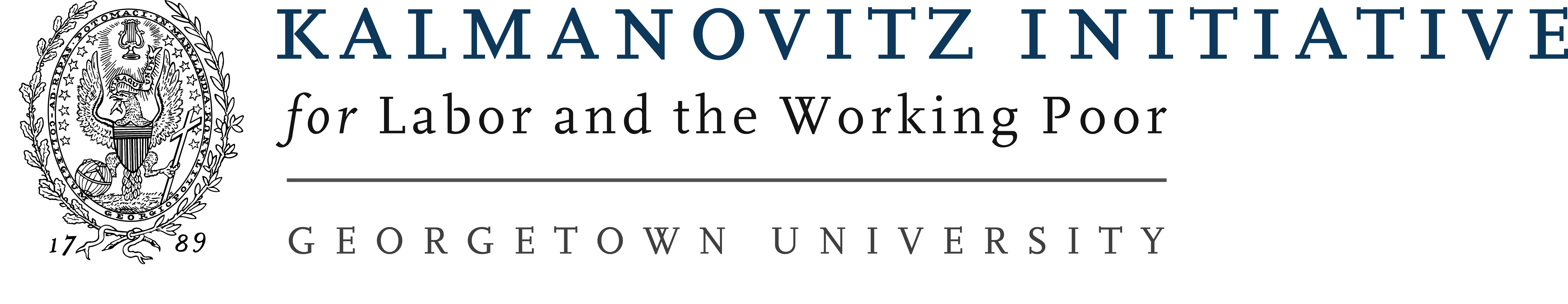 Spring 2023 KI InternshipApplications are due Sunday, January 8, 2023 by 11:59pm ETPlease submit your application and a resume to kilwp@georgetown.edu Reach out to juan.belman@georgetown.edu for questions or an informational meeting.Application FormName:Pronouns: College and class year: Major, Minor, Certificate: E-mail Address: Phone Number: Where are you located this Spring:Permanent Address: Emergency Contact (name, cell phone number, relationship to you):1. 2.Do you have federal work study? If so, what is your federal work study award? (Non-FWS this does not disqualify you from the internship) How did you hear about the internship?Do you speak another language besides English? If so, what level would you rate your language proficiency? (Your response will not hinder your ability to get the internship)What organizations are you involved with on and off campus?Please answer the following questions (with a 250-word limit each or with a one minute video):Why are you interested in the KI Internship?What injustices have you seen in your community and what are some things that can be done?Personal StatementPlease tell us about yourself in a one-page statement attached as a separate document. This statement provides you an opportunity to introduce yourself on a personal level. The content should convey your background, your interests and values, and your motivation for applying. ReferencesPlease make sure that at least one of your references is from a prior work, internship, service, or organizing environment in which you have worked. (Note: we do not need a letter of recommendation from anyone – just the name and contact info of someone who could serve as a reference for you.)Reference #1Name:Your relationship to the person:Phone number:Email address:Reference #2Name:Your relationship to the person:Phone number:Email address:This internship is open to undergraduate and graduate students at Georgetown University. We strongly encourage women, BIPOC, LGTBQ, first gen, union family members, and students interested in community work to apply.Applications are due Sunday, January 8, 2023 by 11:59pm ETPlease submit your Completed application form, one-page personal statement, two references, short biography and resume to kilwp@georgetown.edu Reach out to juan.belman@georgetown.edu for questions or any additional information.